AGENDATom Williams Elementary School Organizational Team Meeting3000 E Tonopah Ave. Tuesday, April 19, 20223:00 PMSchool Organizational Team Members:Nancy Cauley, MemberLeticia Parra, Member Annarella Quesada, MemberSonia Romero, Member Vacant Support Staff, MemberMerideth Wallace, MemberCarrie Reasbeck, PrincipalMelissa Golino, Assistant PrincipalThis meeting agenda is posted publicly on the school website at www.tomwilliamselementary.comThe School Organizational Team may take items on the agenda out of order; may combine two or more agenda items for consideration; and may remove an item from the agenda or delay discussion relating to items on the agenda at any time.Welcome & Roll CallApproval of Minutes. Discussion and possible action on approval of previous meeting minutes.New ItemsLast meeting of the yearTiger Tracks/21st Century GrantSummer Acceleration Program3.0  General Discussion/Old Items3.1 Staffing Update4.1 5th Grade Promotion Ceremony4.0  Information4.1 Next Meeting:  TBD (August 2022)5.0  Public Comment Period (2 mins. per speaker maximum allotted)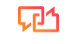 AGENDAPrimaria Tom WilliamsReunión del Equipo Organizativo Escolar3000 E Tonopah Ave.martes, 19 de abril de 20223:00 PMMiembros del equipo organizativo de la escuela:Nancy Cauley, MiembroLeticia Parra, VocalAnnarella Quesada, VocalSonia Romero, VocalPersonal de apoyo vacante, miembroMerideth Wallace, MiembroCarrie Reasbeck, DirectoraMelissa Golino, subdirectoraLa agenda de esta reunión se publica en el sitio web de la escuela en www.tomwilliamselementary.comEl Equipo Organizativo de la Escuela puede tomar puntos de la agenda fuera de orden; puede combinar dos o más puntos de la agenda para su consideración; y puede eliminar un tema de la agenda o retrasar la discusión relacionada con los temas de la agenda en cualquier momento.Bienvenida y pase de listaAprobación de Actas. Discusión y posible acción sobre la aprobación de actas de reuniones anteriores.Nuevos objetosÚltima reunión del añoHuellas de tigre/subvención del siglo XXIPrograma de aceleración de verano3.0 Discusión general/Elementos antiguos3.1 Actualización de la dotación de personal4.1 Ceremonia de Promoción de 5to Grado4.0 Información4.1Próxima reunión: TBD (agosto de 2022)5.0 Período de comentario público (máximo de 2 minutos por orador asignado)Speakers wishing to speak during the public comment period for this meeting may call 702-799-7179 or sign up in person immediately prior to the beginning of the meeting. Speakers will be called in the order in which they signed up. No one may sign up for another person or yield their time to another person. Generally, a person wishing to speak during the comment period will be allowed two (2) minutes to address the School Organizational Team. Speakers may also submit additional comments in writing.It is asked that speakers be respectful to each other, SOT members, the principal, and school district staff.  Speakers that are disruptive will be asked to leave the meeting.Los oradores que deseen hablar durante el período de comentarios públicos para esta reunión pueden llamar al 702-799-7179 o inscribirse en persona inmediatamente antes del comienzo de la reunión. Los oradores serán llamados en el orden en que se inscribieron. Nadie puede dar de alta a otra persona ni ceder su tiempo a otra persona. En general, una persona que desee hablar durante el período de comentarios tendrá dos (2) minutos para dirigirse al equipo de organización escolar. Los oradores también pueden presentar comentarios adicionales por escrito.Se pide que los oradores sean respetuosos entre sí, con los miembros del SOT, con el director y con el personal del distrito escolar. Se pedirá a los oradores que interrumpan la reunión que abandonen la reunión.